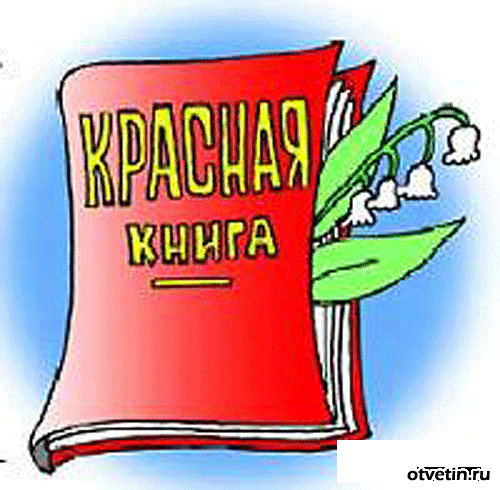 ПроектСоздания экологического кружка« По страницам Красной книги Брянской области»Автор проекта:Воспитатель МБДОУ д/с «Мозаика» п. Кокино:Позднякова Оксана АлександровнаБрянск 2014                                                                                                                                                                                                                                                                                                                                                                                                                                                                                                                                                                         Охраняется Красной книгойСтолько редких животных и птиц,Чтобы выжил простор многоликийРади света грядущих зарниц.Чтоб пустыни нагрянуть не смели, Чтобы души не стали пусты.Охраняются птицы, Охраняются звери, Охраняются даже цветы!                                                                                                            Б. Дубровин К мысли об охране природы человек пришел давным-давно. Но в наши дни эта проблема носит глобальный характер. Стали редкими многие растения и животные, оскуднели некогда богатые природные угодья. Много лет человек был по отношению к природе только потребителем. Пришла мера совершенно новых отношений - гармоничного сосуществования с природой. Дошкольное детство - начальный этап формирования личности человека, его ценностной ориентации в окружающем мире. В этот период закладывается позитивное отношение к природе, к себе, и окружающим людям. Начинать такие перемены необходимо с воспитания детей. Нужно воспитывать детей в психологической готовности сберегать природные ценности всегда и везде. Это и составляет основу экологического воспитания, направленного на формирования ответственного отношения к окружающей природной среде.                                                                                                                    Формирование бережного отношения к природе невозможно представить без воспитания любви и интереса к родному краю, своей малой Родине. Изучая природу родного края, мы воспитываем у дошкольников чувство личной причастности к жизни каждого дерева, кустика, животного и большой ответственности за этот бесценный дар. Хочется процитировать слова специалиста по охране природы В.Н.Скалона: «Почему вырастают дети, избивающие птенцов, разоряющие гнезда, уничтожающие полезных зверьков, ломающие деревья и кусты? Думается, отчасти дело в том, что ребенку никогда не говорят, что любое живое существо есть определенная ценность. Поэтому мы взрослые должны как можно раньше научить их любить природу и охранять её»                                                                                           Можем ли мы жить без природы, без птиц, деревьев, бабочек и стрекоз, лесов и лугов? Природа величава и богата, но, в тоже время, хрупка и ранима. Нанесение вреда природе не проходит бесследно. В результате исчезновения растений и животных, выпадения кислотных дождей, увеличения числа токсических свалок Земля все более теряет свою жизнеспособность. Главную ответственность за это несет человек. Он же является и главной жертвой этого процесса.                                                                                                          Мы, педагоги, не можем чувствовать себя непричастными к проблемам общества, которое поручило нам ответственную задачу: выпускать в жизнь хорошо воспитанных и образованных людей.                                                        Одним из серьезнейших проявлений глобальной  экологической проблемы является быстрое сокращение численности многих видов растений и животных. Некоторые виды уже безвозвратно исчезли с лица Земли, другие находятся на грани вымирания. Именно поэтому актуальной становится разработка проекта по созданию кружка « По страницам Красной книги Брянской области». Цели проекта: Стратегическая:                                                                                                                            Создать кружок «По страницам Красной книги Брянской области», расширить  и углубить  знания детей об исчезающих видах растений и животных Брянской области. Тактические:Создать рабочую группу.Сформировать интерес к работе.Организовать эффективную работу рабочей группы и распределить обязанности между ее членами. Задачи:- формировать представление у дошкольников о Красной книге как о документе. О тех растениях и животных, занесённых в Красную книгу, которые встречаются на территории Брянской области;                                                                    - развитие навыков наблюдательности, навыков самостоятельной исследовательской работы при изучении отдельных видов растений и животных;                                                                                                                                                                        - воспитание любознательности, бережного отношения к природе.Участники проекта: Дети старшей группы во главе с воспитателем,  родители детей, музыкальный руководитель.Продолжительность проекта: долгосрочный (1 год).Ожидаемый результат:                                                                                                                                                                            - овладение средствами общения и способами взаимодействия с взрослыми и сверстниками;                                                                                                                                             - обогащение  представлений об исчезающих видах растений и животных Брянской области;                                                                                                                                              - повышение уровня взаимодействия родителей с дошкольным учреждением;- возрастание желания бережно относится к природе.Продукт – экологический кружок «По страницам красной книги Брянской области».Данный проект является одним из этапов экологического просвещения детей и воспитания бережного отношения к природе нашего края, посвящен проблеме сохранения животных и растений Красной книги.                                                    В процессе реализации проекта воспитанники познакомятся со многими редкими животными и растениями, рассмотрят такие понятия, как: Красная книга, заповедник, редкие виды, не сохранившиеся и те, которые еще можно спасти.                                                                                                                                   Формы реализации проекта:                                                                                                    занятия;                                                                                                                                   беседы;                                                                                                                                          оснащение предметно-развивающей среды;                                                                   работа с родителями;                                                                                                           совместное творчество детей и родителей;                                                                                                                        игровые технологии.В соответствии с ФГТ данный проект опирается на научные принципы:Принцип развивающего образования.Принцип научной обоснованности и практической применимости.Единство воспитательных, развивающих и обучающих целей, и задач процесса образования детей дошкольного возраста.Принцип интеграции образовательных областей.Принцип свободы и самостоятельности, позволяющий подражать, создавать, комбинировать, самостоятельно выбирать мотивы и способы действия. Решение программных образовательных задач совместной деятельности взрослого и детей, и в самостоятельной деятельности детей.Построение образовательного процесса на адекватных возрасту формах работы с детьми.Принцип гуманизации, дифференциации и индивидуализации, непрерывности и системности образования.Нормативно-правовая база:Конвенция содержания непрерывного образования.Закон РФ об образовании.Устав ДОУ.Сан.Пины. Приказ Министерства образования и науки РФ от 23.11.2009 года «Об утверждении и введении в действие федеральных государственных требований к структуре основной общеобразовательной программы дошкольного образования».Положение о работе кружка «По страницам красной книги Брянской области1. Настоящее положение разработано для дошкольного образовательного учреждения (далее – детский сад) в соответствии с Законом РФ «Об образовании», 2. Типовым положением «О дошкольном образовательном учреждении», Уставом детского сада, Федеральных государственных требований к структуре общеобразовательной программы дошкольного образования, СанПиН 2.4.1.2660-10.3. Кружковая работа выступает как педагогическая структура в воспитательно-образовательном процессе детского сада, позволяющая дифференцировать умственную нагрузку на детей.4.Функционирование кружка осуществляется в целях создания условий и психологического климата, в которых ребёнок сумел бы максимально осмыслить индивидуальность, раскрыть свои  желания и потребности, постичь свои силы и способности, своё значение в жизни, семье, обществе.5.Педагог- руководитель кружка руководствуется положением о кружковой работе, учебным планом и другими локальными актами детского сада.6.Организация и проведение кружковой работы производится в соответствии с правилами техники безопасности, противопожарными и другими санитарно-гигиеническими требованиями.7.Кружковая работа с детьми проводится в свободное от непосредственной образовательной деятельности время.Проект включает  три этапа: подготовительный; исследовательский; заключительный (обобщающий).Подготовительный этап:1. Погружение в проблему: показ презентации «Главная книга природы брянской области»Цель: знакомство с Красной книгой, как государственным документом и её значением.2. Рисование «Животное из Красной книги»3.Сюжетно-ролевая игра «Зоопарк»Дидактическая цель: расширить представления дошкольников о диких животных; познакомить с животными, занесенными в Красную книгу Брянской области.4.Музыкально-художественная деятельность: Заучивание песни Земля - наш общий дом» музыка Н. Б. Караваевой.5. Родительское собрание «Проектная деятельность в ДОУ» (мотивация участия родителей в деятельности ДОУ).Исследовательский этап:	1.«Мы исследователи»Какие представители животного и растительного мира занесены в Красную книгу  и встречаются на территории Брянской области, и чем они интересны?- изучение природоведческой литературы, домашней (с родителями), и детского сада.- поиск информации в детских электронных книгах и энциклопедиях (с родителями).2.Акция «Принеси книгу о природе».3.Подвижная игра «Что я за зверь?» 4.«Мы инспекторы»Какие правила поведения в природе необходимо соблюдать, чтобы сохранить природные богатства?5.Дидактическая игра «Напоминающие знаки»-разработка правил поведения в природе- создание экологических знаков в поддержку исчезающих животных и растений (выставка рисунков в детском саду)6.Игры на развитие сенсомоторных координаций:                                                                                                                                                                                                                                                                                                                                                                                                                                                                                                                                                                                                                                                                                                                                                                                                                                                                                                  Хлопни в ладоши, если услышишь название цветка или животного из Красной книги.«Учимся рисовать линии». Нарисуй прямую линию, соединив пищевую цепочку.Сравни картинки и найди между ними отличия.7.Создание Красной книги для детского сада Заключительный этап:                                                                                                                                                                         Просматривание презентации «Наша Красная книга» создана из совместной деятельности с взрослымиРазвлечение, посвященное Дню Земли«Экологический марафон»Риски и пути преодоления рисков:Не готовность родителей участвовать в реализации проекта.Реклама кружка, доведение до сведения родителей о целях создания кружка и его влиянии на развитие детей.Неподготовленность педагогов к организации кружка.Консультации специалистов для повышения педагогического уровня по ведению кружковой работы.Вывод:                                                                                                                                                               Данный проект должен стать мощным импульсом к развитию творческой инициативы дошкольных педагогических коллективов, занимающихся проблемами детства. Создание кружка на базе ДОУ позволяет систематизировать и активизировать деятельность педагогов по экологическому воспитанию дошкольников. Проект не требует значительных материальных затрат, в его реализацию активно включаются родители воспитанников. Сведения о природе родного края  доступны и интересны не только детям, но и взрослым.                                                                                           В целом проект с детьми и родителями имеет прогрессивный характер и позволит не только углубить знания детей о родном крае, но и даст толчок для развития интегративных качеств дошкольников.Литература:1. 1000 загадок. – СПб.: «Издательский Дом Нева»; М.: «ОЛМА-ПРЕСС», 2000. – 272с.                                                                                                                                       2. Большая книга животных. – М.: ОЛМА-ПРЕСС Звездный мир, 2003. – С. 202-229.3. Волина В.В. Загадки от А до Я. –С.-Пб: Дидактика Плюс, 1997. -352 с.4. Коробова М. В.Малыш в мире природы: метод, пособие для воспитателей и родителей / М. В. Коробова, Р. Ю. Посылкина; [науч. ред. Г. Г. Григорьева]. — М.: Просвещение 2005 — 94с.5. Кряжева Н. Л. Кот и пес спешат на помощь. - Ярославль: «Академия развития» «Академия, К°», 2000. — 176 с.6. Николаева С. Н. Любовь к природе воспитываем с детства. Рекомендации педагогам, родителям и гувернерам – М.: «Мозаика-Синтез», 2002. – С. 19-39.7. http://forum.in-ku.com– сайт открытых форумов 8.http://www.numi.ru - методический центр 